Shining StarrLearning Academy1535 Cogswell Street D-29Rockledge, FL 32955321-400-9044shiningstarrlearningacademy@gmail.comApplication for IntentLooking for a new way for your child to learn?  Shining Starr Learning Academy, a new private school, invites your child to be part of our Montessori Style hands-on interactive learning environment, where we will foster a love for learning.  Students with dyslexia, anxiety, and processing disorder, as well as neurotypical and gifted students are welcome.We will providespecialized reading instruction.“brain growth” activities.individualized assessment of student needs and progress. opportunities for students to explore their interests through in-school projects.real-life learning, including in our “grocery store” and “working” kitchen.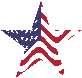 We will be saying the Pledge of Allegiance every day.We will NOTassign homework, though we encourage students to read at home daily.give letter grades to students in grades 1-8 (if a student takes a high school course they will receive a grade)require parent volunteer hours, but we love our volunteers and welcome parents to spend time with our Shining Starr team.Visit our website for more information: www.shiningstarrlearningacademy.com Tuition is $43/day from date of enrollmentParent’s First & Last Name:  __________________________________________________________Cell phone # and best time to contact you: ______________________________________________Student name/current grade: ______________________________________ IEP / 504 / FTC / GardStudent name/current grade: ______________________________________	IEP / 504 / FTC / GardBy signing below, I have read the outline above and agree with the teaching style of Shining Starr Learning Academy. Please set up an interview to see if we are accepted to SSLA._______________________________________________			___________________________Signature									Date signed